ГБОУ ДОД  Дворец  детского творчестваМосковского района   Санкт - ПетербургаМузыкальный отделМетодическая разработкаМузыкальной гостиной «Любимые мелодии»объединения  «Звонкие струны»(Для педагогов дополнительного образования)Составитель:Медведева И.А- педагогдополнительного образования2014Пояснительная запискаИдея: концерт для родителей «Любимые мелодии», является традиционным мероприятиям объединения, позволяющим подвести итоги за  первое  полугодие 2014 -2015 учебного года, каждому воспитаннику продемонстрировать свои достижения, родителям - оценить уровень исполнительского  мастерства  своего ребёнка. Цель: создать условия  для самостоятельного применения воспитанниками комплекса знаний и поддержания  высокого уровня познавательного интереса и активности детей.Задачи: - предоставление возможностей для реализации и совершенствования творческих способностей через участие в концертной деятельности;               - создание условий для содержательного досуга детей и их родителей;              - создание благоприятной психологической атмосферы – радости, комфорта, дружбы;             - формирование чувства ответственности за качество выполнения коллективного дела;              - приобретение опыта концертных выступлений и сценического поведения.Музыкальный репертуар:1. Сл. и муз. И.А. Медведевой «Песенка друзей». Исп. ансамбль «Звонкие струны – Лауреат III степени Всероссийского конкурса «Созвучие»2014.2. Ст. и муз. И.А. Медведевой «Раз,два три». Исп. ансамбль «Звонкие струны» - Лауреат III степени Всероссийского конкурса «Созвучие»2014.3. Сл. А.Веселовой, муз. С.Шевченко «Рождество». Исп. ансамбль 1 года обучения.4. Сл., муз. Ю. Визбор «Ты да Я». Исп. ансамбль 1 года обучения.5. Сл. М. Матусовского, муз. В. Шаинского «Крейсер Аврора». Исп. ансамбль 2 года обучения и ансамбль «Звонкие струны».6. Сл. М. Голодного, муз. М. Блантера «Песня о Щорсе». Исп. ансамбль 2 года обучения и ансамбль «Звонкие струны».7. Сл. и муз. С. Трофимова «Ночь». Исп. Марков Ю.,Титиев И.,Коган К.Хорбаладзе А.8.  Сл. и муз. А. Макаревич «Снег». Исп. Марков Ю.,Титиев И.,Коган К.Хорбаладзе А.9. В.Донских «Вышла курочка гулять», «Лягушонок – музыкант». Исп.Цыганов Витя 1 год обучения.10. Л. Шумеев «Дождик».  Р.н.п. «Птица». Исп. Саша Бирова, Софья Александрова 1 года обучения.11.Р.н.п. «Коробейники».  М. Каркасси «Прелюдия». Исп. Влад Баницкий 2 года обучения.12.Аранжировка В.Шилина «Августин», А.Иванов – Крамской «Вальс». Исп. Янис Муселимис  3 год обучения.13. Й. Мерц «Этюд», Й.Мерц « Адажио». Исп.Георгий Засетко  2 год обучения.13. Кватромано «Венесуэльский вальс», Л. Иванова «Танец». Исп. А. Хорбаладзе, К. Коган (5 г.о.), А. Лысенко (2 г.о.), Е. Ночевкина (7 г.о.).14. Сл.С.Данилова, муз. А.Гейнца «Вечер большого дня». Исп. А. Гаевая, И.А. Медведева.15. Ст. и муз.  И.Медведевой  «Снится мне сон». Исп. А. Гаевая, И.А. Медведева.16. Сл. и муз. Б. Окуджавы «Музыкант». Исп. ансамбль «Рондо».17. Сл. и муз. А. Барыкина «Откровение». Исп. ансамбль «Рондо».18. Муз. из к/ф «Ах, водевиль, водевиль…». «Ах, этот вечер». Исп. ансамбль «Рондо».19. Ст. и муз. И. Медведевой «Новогодняя песня». Исп. все обучающиеся.Исполнители – учащиеся  объединения.1 год обучения:Васильева Женя,Богданов Андрей,Жданова Анастасия,Николаев Саша,Новиков Вадим,Новикова Полина,Ведерников Ярослав,Кротов Андрей,Куликов Даниил,Лемешко Валя,Мартозанова Люба,Букин Илья,Пылаев Даня,Савельева Софья,Широкова Даша.2 год обучения:1.Одинцова Настя,2.Китайцева Женя,3.Кошечкина Диана,4.Кодирова Татьяна,5.Кудряшова Мария,666.Марков Юра,7. 77.Юрков Егор, 8. 8.Вазюля Дима, 9. 9.Ночевкина Лиза.3 год обучения:Караянова Настя,Летникова Александра,Коган Костя,Павлов Дима,5.Рыскова Варя,6.Титиев Илья,7.Хорбаладзе Александр,8.Доброхотова Елизавета,9.Гаевая Александра,10.Кохтачева Анжела,11.Колодий Ксения,12.Лысенко Анастасия.Классические гитаристы:Баницкий Влад,Цыганов Витя,Александрова Софья,Ночевкина Лиза,Засетко Георгий,Мусулимис Янис,Коган Костя,Бирова Саша.Всего: 43 учащихся.Ведущие принципы при проведении концерта: - Принцип сотрудничества. - Принцип контакта. - Принцип единства эмоционального, эстетического и этического. - Принцип сотворчества и коллегиальности. Основные методы:1.Словесный.2. Наглядно  - слуховой.3.Демонстрации достижений.4. Включения в творческую деятельность.5. Музыкально – эстетической пропаганды.6. Положительного примера.Материально – техническое оснащение: - кабинет; - гитары акустические;- пульты, - стулья, -репертуарные тетради, - призы,- грамоты,- книга отзывов.Ведущая: (руководитель объединения)Добрый вечер, уважаемые родители  и  гости!     Мы рады приветствовать вас в нашей праздничной аудитории. Эта встреча празднична не только потому, что впереди  всеми любимый   новогодний  праздник, а ещё и потому, что наступило время подведения итогов  первого полугодия  2014 -2015 учебного года. А это  значит, что у каждого из учащихся, появляется  возможность блеснуть своими умениями, продемонстрировать то, чему каждый научился за прошедший период. Называется наша  концертная программа  «Любимые мелодии». Сегодня ребята будут исполнять полюбившиеся  песни, классические произведения  и мы надеемся, что  эти уже  давно знакомые мелодии  стали  любимы и вами.  Скоро Новый год, все стараются заранее купить подарки дорогим любимым людям, наш концерт – это подарок всем нам. Надеемся, что каждая песня, каждое исполнение будут  создавать по -  настоящему праздничное  настроение. И чтобы уже сейчас создавать атмосферу праздника, позвольте  начать нашу встречу с особо приятного момента – высказать слова благодарности. (Руководитель объединения вручает  грамоты, сувениры детям и родителям, старосте объединения Лысенко Анастасии). Ведущая:  Позвольте начать нашу концертную программу.1. Ст. и муз. И.Медведевой «Песенка друзей». Исп. ансамбль «Звонкие струны – Лауреат III степени Всероссийского конкурса «Созвучие» 2014.2. Ст. и муз. И.Медведевой «Раз, два три». Исп. ансамбль «Звонкие струны» - Лауреат III степени Всероссийского конкурса «Созвучие» 2014.Ведущая:  Говорят, легко в ученье, легко в бою. В нашей же области тяжело и учиться, и выступать. Поэтому прошу встречать ансамбль первого года обучения теплыми продолжительными аплодисментами.3. Сл. А.Веселовой, муз. С.Шевченко «Рождество». Исп. ансамбль 1 года обучения.4. Сл., муз. Ю. Визбор «Ты да Я». Исп. ансамбль 1 года обучения.Ведущая:  Песню, которую вы сейчас услышите  стала хитом  в 1973году  и продолжает быть им сегодня, ведь пели её и детские хоры, и Эдуард Хиль, и Ансамбль песни и пляски Балтийского флота… Всех, наверное, не перечесть. А песня с её нежным мотивом и ласково-патриотическими словами навсегда запала в душу:5. Сл. М. Матусовского, муз. В. Шаинского «Крейсер Аврора». Исп. ансамбль 2 года обучения и ансамбль «Звонкие струны».    6. Сл. М. Голодного, муз. М. Блантера «Песня о Щорсе». Исп. ансамбль 2 года обучения и ансамбль «Звонкие струны».Ведущая: 8 лет проработав по этой программе, мне  захотелось  что – то изменить. Найти другие формы ансамблевого исполнения. Я хочу пригласить ансамбль юношей. 7. Сл. и муз. С. Трофимова «Ночь». Исп. Марков Ю.,Титиев И.,Коган К.Хорбаладзе А.8.  Сл. и муз. А. Макаревич «Снег». Исп. Марков Ю.,Титиев И.,Коган К.Хорбаладзе А.Тихо-тихо сядем рядом –
Входит музыка в наш дом
В удивительном наряде,
Разноцветном, расписном. 
И раздвинутся вдруг стены –
Вся земля видна вокруг:
Плещут волны речки пенной,
Чутко дремлют лес и луг.
Вдаль бегут степные тропки,
Тают в дымке голубой –
Это музыка торопит
И ведет нас за собой. 
Вместе с музыкой хорошей
К нам приходит волшебство.
Осторожней, осторожней!
Не спугнуть бы нам его.10. Л. Шумеев «Дождик».  Р.н.п. «Птица». Исп. Саша Бирова, Софья Александрова 1 года обучения.11.Р.н.п. «Коробейники».  М. Каркасси «Прелюдия». Исп. Влад Баницкий 2 года обучения.12.Аранжировка В.Шилина «Августин», А.Иванов – Крамской «Вальс». Исп. Янис Муселимис  3 год обучения.13. Й. Мерц «Этюд», Й.Мерц « Адажио». Исп.Георгий Засетко  2 год обучения.13. Кватромано «Венесуэльский вальс», Л. Иванова «Танец». Исп. А. Хорбаладзе, К. Коган (5 г.о.), А. Лысенко (2 г.о.), Е. Ночевкина (7 г.о.).     Ведущий: Сегодня мы подготовили для вас еще один музыкальный сюрприз, это песня бардов нашего города.14. Сл.С.Данилова, муз. А.Гейнца «Вечер большого дня». Исп. А. Гаевая, И.А. Медведева.15. Ст. и муз.  И.Медведевой  «Снится мне сон». Исп. А. Гаевая, И.А. Медведева.Ведущий: 16. Сл. и муз. Б. Окуджавы «Музыкант». Исп. ансамбль «Рондо».17. Сл. и муз. А. Барыкина «Откровение». Исп. ансамбль «Рондо».18. Муз. из к/ф «Ах, водевиль, водевиль…». «Ах, этот вечер». Исп. ансамбль «Рондо».19. Ст. и муз. И. Медведевой «Новогодняя песня». Исп. все обучающиеся.     Ведущая: На этом позвольте закончить наш концерт. Мы старались создать предпраздничное настроение. Хоть не на долго отвлечь вас  от каждодневной суеты и подарить минуты покоя и умиротворения. Надеемся, что вам  понравилось. До новых встреч.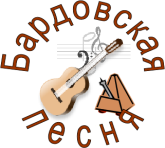 